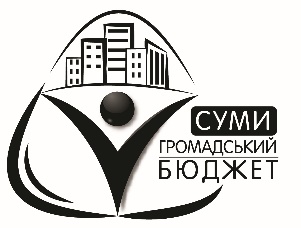 	Бюджет проекту*«Сучасний двір для людей»(назва)№п/пНайменування товарів (робіт, послуг)Кількість, од.Ціна за одиницю, грн.Вартість, грн.1Ремонт прибудинкової дороги200 м5000002Укладання пішохідної доріжки200 м1000003Дитячий майданчик/спортивний майданчик1500004Замощення території до під’їздів9100000Всього:750000